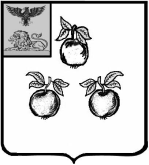 УПРАВЛЕНИЕ ОБРАЗОВАНИЯ АДМИНИСТРАЦИИМУНИЦИПАЛЬНОГО РАЙОНА «КОРОЧАНСКИЙ РАЙОН»ПРИКАЗКороча« 14 »  марта  2023 года	  	                                                                                                                    №285 	В соответствии с приказом министерства образования Белгородской области от 9 марта 2023 года №761 «Об организации работы по аккредитации граждан в качестве общественных наблюдателей при проведении ГИА-9 на территории Белгородской области в 2023 году», в целях организации работы по аккредитации граждан в качестве общественных наблюдателей при проведении государственной итоговой аттестации по образовательным программам основного общего образования (далее - ГИА-9) на территории  Корочанского района в 2023 году приказываю:Принять к исполнению приказ министерства образования Белгородской области от 9 марта 2023 года №761 «Об организации работы по аккредитации граждан в качестве общественных наблюдателей при проведении ГИА-9 на территории Белгородской области в 2023 году».Начальнику отдела общего, дошкольного и дополнительного образования управления образования Богодуховой Л.Е.: Ознакомить руководителей образовательных учреждений с приказом министерства образования Белгородской области от 9 марта 2023 года №761 «Об организации работы по аккредитации граждан в качестве общественных наблюдателей при проведении ГИА-9 на территории Белгородской области в 2023 году». Руководствоваться при организации работы по аккредитации граждан в качестве общественных наблюдателей приказом министерства образования Белгородской области от 9 марта 2023 года №761 «Об организации работы по аккредитации граждан в качестве общественных наблюдателей при проведении ГИА-9 на территории Белгородской области в 2023 году». Довести  приказ министерства образования Белгородской области от 9 марта 2023 года №761 «Об организации работы по аккредитации граждан в качестве общественных наблюдателей при проведении ГИА-9 на территории Белгородской области в 2023 году» до сведения   родительской общественности, общественных организаций и организаций, расположенных на территории района, средств массовой информации.Организовать работу по привлечению граждан в качестве общественных наблюдателей при проведении ГИА-9 на территории муниципалитета.Организовать приём заявлений от граждан, желающих быть аккредитованными в качестве общественных наблюдателей, не позднее чем за 3  рабочих дня до установленной даты проведения экзамена по соответствующему учебному предмету.Провести обработку сведений, указанных в заявлении граждан.Обеспечить соблюдение условий конфиденциальности при работе с персональными данными граждан, претендующих на участие в общественном наблюдении при проведении ГИА-9. Обеспечить доставку в ОГБУ «БелРЦОКО» оригиналов заявлений граждан, желающих быть аккредитованными в качестве общественных наблюдателей при проведении ГИА-9 на территории Белгородской области в 2023 году, не позднее чем за 3  рабочих дня до установленной даты проведения экзамена по соответствующему учебному предмету.Обеспечить получение в ОГБУ «БелРЦОКО» оформленных удостоверений общественных наблюдателей и их выдачу гражданам, получившим аккредитацию в качестве общественных наблюдателей, не позднее чем за 1  рабочий день до установленной даты проведения экзамена по соответствующему учебному предмету.Заместителю директора-начальнику отдела развития образования МКУ «РЦ управления образования администрации Корочанского района» Литвиновой В.А.: Организовать размещение приказа министерства образования Белгородской области от 9 марта 2023 года №761 «Об организации работы по аккредитации граждан в качестве общественных наблюдателей при проведении ГИА-9 на территории Белгородской области в 2023 году»  на официальном сайте управления образованием в течение одного дня с момента получения  приказа.Внести сведения в модуль региональной информационной системы обеспечения проведения государственной итоговой аттестации обучающихся, освоивших программы основного общего образования (далее - РИС). Направить по защищённым каналам связи в ОГБУ «БелРЦОКО» модуль РИС с внесенными сведениями об общественных наблюдателях, заявившихся на территории муниципалитета. 4. Руководителям муниципальных бюджетных общеобразовательных учреждений довести  приказ министерства образования Белгородской области от 9 марта 2023 года №761 «Об организации работы по аккредитации граждан в качестве общественных наблюдателей при проведении ГИА-9 на территории Белгородской области в 2023 году» до сведения   родительской общественности. 5. Контроль за исполнением настоящего приказа возложить на начальника отдела общего, дошкольного и дополнительного образования  управления образования Богодухову Л.Е.                              Начальник                     управления образования        администрации муниципального района 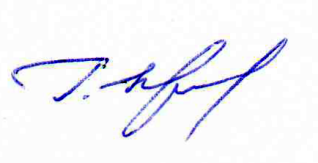                       «Корочанский район»                                                        Г.И. КрештельОб организации работы по аккредитации граждан в качестве общественных наблюдателей при проведении ГИА-9  на территории Корочанского района в 2023 году